Nous vous remercions d’avoir complété cette fiche de renseignements.Si des informations supplémentaires vous étaient nécessaires, n’hésitez pas à communiquer avec nous.1. Identification du candidat1. Identification du candidat1. Identification du candidat1. Identification du candidat1. Identification du candidat1. Identification du candidatNom et prénom :Nom et prénom :Nom et prénom :Nom et prénom :Nom et prénom :Nom et prénom :Adresse :Adresse :Adresse :Ville :Ville :Ville :Province :Code postal :Code postal :Adresse électronique :Adresse électronique :Adresse électronique :Tél. résidence :Tél. travail :Tél. travail :Tél. travail :Tél. cellulaire :Tél. cellulaire :2. Catégories de membresLa personne morale compte quatre (4) catégories de membres, à savoir les membres individuels, les membres organismes, les membres corporatifs et les membres collaborateurs. (veuillez cocher la ou les cases appropriées)2. Catégories de membresLa personne morale compte quatre (4) catégories de membres, à savoir les membres individuels, les membres organismes, les membres corporatifs et les membres collaborateurs. (veuillez cocher la ou les cases appropriées)2. Catégories de membresLa personne morale compte quatre (4) catégories de membres, à savoir les membres individuels, les membres organismes, les membres corporatifs et les membres collaborateurs. (veuillez cocher la ou les cases appropriées)2. Catégories de membresLa personne morale compte quatre (4) catégories de membres, à savoir les membres individuels, les membres organismes, les membres corporatifs et les membres collaborateurs. (veuillez cocher la ou les cases appropriées)2. Catégories de membresLa personne morale compte quatre (4) catégories de membres, à savoir les membres individuels, les membres organismes, les membres corporatifs et les membres collaborateurs. (veuillez cocher la ou les cases appropriées)2. Catégories de membresLa personne morale compte quatre (4) catégories de membres, à savoir les membres individuels, les membres organismes, les membres corporatifs et les membres collaborateurs. (veuillez cocher la ou les cases appropriées)Membre individuel : Toute personne physique de 18 ans et plus, qui manifeste un intérêt pour les objectifs poursuivis, la mission et le support aux activités de L’îlot.  Je suis un citoyen de Laval                                                                                   Je suis un(e) client (e) de L’îlot                                                                             Je suis un(e) ex-client (e) de L’îlot                                                                        Je suis un(e) proche d’une personne ayant obtenu des services de L’îlot           Je suis une personne sensible à la cause                                                            Autres (précisez) :                                    Membre individuel : Toute personne physique de 18 ans et plus, qui manifeste un intérêt pour les objectifs poursuivis, la mission et le support aux activités de L’îlot.  Je suis un citoyen de Laval                                                                                   Je suis un(e) client (e) de L’îlot                                                                             Je suis un(e) ex-client (e) de L’îlot                                                                        Je suis un(e) proche d’une personne ayant obtenu des services de L’îlot           Je suis une personne sensible à la cause                                                            Autres (précisez) :                                    Membre individuel : Toute personne physique de 18 ans et plus, qui manifeste un intérêt pour les objectifs poursuivis, la mission et le support aux activités de L’îlot.  Je suis un citoyen de Laval                                                                                   Je suis un(e) client (e) de L’îlot                                                                             Je suis un(e) ex-client (e) de L’îlot                                                                        Je suis un(e) proche d’une personne ayant obtenu des services de L’îlot           Je suis une personne sensible à la cause                                                            Autres (précisez) :                                    Membre individuel : Toute personne physique de 18 ans et plus, qui manifeste un intérêt pour les objectifs poursuivis, la mission et le support aux activités de L’îlot.  Je suis un citoyen de Laval                                                                                   Je suis un(e) client (e) de L’îlot                                                                             Je suis un(e) ex-client (e) de L’îlot                                                                        Je suis un(e) proche d’une personne ayant obtenu des services de L’îlot           Je suis une personne sensible à la cause                                                            Autres (précisez) :                                    Membre individuel : Toute personne physique de 18 ans et plus, qui manifeste un intérêt pour les objectifs poursuivis, la mission et le support aux activités de L’îlot.  Je suis un citoyen de Laval                                                                                   Je suis un(e) client (e) de L’îlot                                                                             Je suis un(e) ex-client (e) de L’îlot                                                                        Je suis un(e) proche d’une personne ayant obtenu des services de L’îlot           Je suis une personne sensible à la cause                                                            Autres (précisez) :                                    Membre organisme : Tout organisme à but non lucratif peut désigner un(e) (1) ou deux (2) délégué(e)s qui exerceront les droits et privilèges de membres.  Le premier délégué doit être un gestionnaire du membre organisme et le deuxième, le cas échéant, devra être un administrateur du conseil d’administration du membre organisme.  Je suis un(e) gestionnaire d’un organisme œuvrant à Laval                       Je suis un(e) administrateur (trice) d’un organisme œuvrant la Laval  Membre organisme : Tout organisme à but non lucratif peut désigner un(e) (1) ou deux (2) délégué(e)s qui exerceront les droits et privilèges de membres.  Le premier délégué doit être un gestionnaire du membre organisme et le deuxième, le cas échéant, devra être un administrateur du conseil d’administration du membre organisme.  Je suis un(e) gestionnaire d’un organisme œuvrant à Laval                       Je suis un(e) administrateur (trice) d’un organisme œuvrant la Laval  Membre organisme : Tout organisme à but non lucratif peut désigner un(e) (1) ou deux (2) délégué(e)s qui exerceront les droits et privilèges de membres.  Le premier délégué doit être un gestionnaire du membre organisme et le deuxième, le cas échéant, devra être un administrateur du conseil d’administration du membre organisme.  Je suis un(e) gestionnaire d’un organisme œuvrant à Laval                       Je suis un(e) administrateur (trice) d’un organisme œuvrant la Laval  Membre organisme : Tout organisme à but non lucratif peut désigner un(e) (1) ou deux (2) délégué(e)s qui exerceront les droits et privilèges de membres.  Le premier délégué doit être un gestionnaire du membre organisme et le deuxième, le cas échéant, devra être un administrateur du conseil d’administration du membre organisme.  Je suis un(e) gestionnaire d’un organisme œuvrant à Laval                       Je suis un(e) administrateur (trice) d’un organisme œuvrant la Laval  Membre organisme : Tout organisme à but non lucratif peut désigner un(e) (1) ou deux (2) délégué(e)s qui exerceront les droits et privilèges de membres.  Le premier délégué doit être un gestionnaire du membre organisme et le deuxième, le cas échéant, devra être un administrateur du conseil d’administration du membre organisme.  Je suis un(e) gestionnaire d’un organisme œuvrant à Laval                       Je suis un(e) administrateur (trice) d’un organisme œuvrant la Laval  Membre corporatif : Toute entreprise à but lucratif peut désigner un(e) (1) délégué(e) qui exercera les droits et privilèges de membres corporatifs.  Membre corporatif : Toute entreprise à but lucratif peut désigner un(e) (1) délégué(e) qui exercera les droits et privilèges de membres corporatifs.  Membre corporatif : Toute entreprise à but lucratif peut désigner un(e) (1) délégué(e) qui exercera les droits et privilèges de membres corporatifs.  Membre corporatif : Toute entreprise à but lucratif peut désigner un(e) (1) délégué(e) qui exercera les droits et privilèges de membres corporatifs.  Membre corporatif : Toute entreprise à but lucratif peut désigner un(e) (1) délégué(e) qui exercera les droits et privilèges de membres corporatifs.  Membre collaborateur : Tout organisme gouvernemental, paragouvernemental, bailleurs de fonds peut désigner un(e) (1) délégué(e) qui exercera les droits et privilèges de membres collaborateurs.  Membre collaborateur : Tout organisme gouvernemental, paragouvernemental, bailleurs de fonds peut désigner un(e) (1) délégué(e) qui exercera les droits et privilèges de membres collaborateurs.  Membre collaborateur : Tout organisme gouvernemental, paragouvernemental, bailleurs de fonds peut désigner un(e) (1) délégué(e) qui exercera les droits et privilèges de membres collaborateurs.  Membre collaborateur : Tout organisme gouvernemental, paragouvernemental, bailleurs de fonds peut désigner un(e) (1) délégué(e) qui exercera les droits et privilèges de membres collaborateurs.  Membre collaborateur : Tout organisme gouvernemental, paragouvernemental, bailleurs de fonds peut désigner un(e) (1) délégué(e) qui exercera les droits et privilèges de membres collaborateurs.  3. Admission3. Admission3. Admission3. Admission3. Admission3. AdmissionTout membre devra être accepté(e) par le conseil d’administration de L’îlot.Tout membre devra payer la cotisation fixée par le conseil d’administration pour sa catégorie de membre (aucun frais pour l’instant).Tout membre devra être accepté(e) par le conseil d’administration de L’îlot.Tout membre devra payer la cotisation fixée par le conseil d’administration pour sa catégorie de membre (aucun frais pour l’instant).Tout membre devra être accepté(e) par le conseil d’administration de L’îlot.Tout membre devra payer la cotisation fixée par le conseil d’administration pour sa catégorie de membre (aucun frais pour l’instant).Tout membre devra être accepté(e) par le conseil d’administration de L’îlot.Tout membre devra payer la cotisation fixée par le conseil d’administration pour sa catégorie de membre (aucun frais pour l’instant).Tout membre devra être accepté(e) par le conseil d’administration de L’îlot.Tout membre devra payer la cotisation fixée par le conseil d’administration pour sa catégorie de membre (aucun frais pour l’instant).Tout membre devra être accepté(e) par le conseil d’administration de L’îlot.Tout membre devra payer la cotisation fixée par le conseil d’administration pour sa catégorie de membre (aucun frais pour l’instant).4. Implication sociale, communautaire, bénévole, etc.4. Implication sociale, communautaire, bénévole, etc.4. Implication sociale, communautaire, bénévole, etc.4. Implication sociale, communautaire, bénévole, etc.4. Implication sociale, communautaire, bénévole, etc.4. Implication sociale, communautaire, bénévole, etc.5. Raisons motivant votre candidature5. Raisons motivant votre candidature5. Raisons motivant votre candidature5. Raisons motivant votre candidature5. Raisons motivant votre candidature5. Raisons motivant votre candidature6. Autorisation6. Autorisation6. Autorisation6. Autorisation6. Autorisation6. AutorisationJ’autorise la transmission des informations contenues dans ce formulaire aux administrateurs de L’îlot. Je comprends que :Les renseignements contenus dans ce formulaire sont recueillis pour le compte de L’îlot.  Ils demeureront confidentiels  et feront l’objet d’une attention particulière.Les renseignements recueillis serviront à analyser l’éligibilité de ma candidature comme membre de L’îlot.J’autorise L’îlot à faire des vérifications jugées nécessaires en regard à la catégorie de membre convoitée et des conditions d’admission qui y sont rattachées.J’autorise la transmission des informations contenues dans ce formulaire aux administrateurs de L’îlot. Je comprends que :Les renseignements contenus dans ce formulaire sont recueillis pour le compte de L’îlot.  Ils demeureront confidentiels  et feront l’objet d’une attention particulière.Les renseignements recueillis serviront à analyser l’éligibilité de ma candidature comme membre de L’îlot.J’autorise L’îlot à faire des vérifications jugées nécessaires en regard à la catégorie de membre convoitée et des conditions d’admission qui y sont rattachées.J’autorise la transmission des informations contenues dans ce formulaire aux administrateurs de L’îlot. Je comprends que :Les renseignements contenus dans ce formulaire sont recueillis pour le compte de L’îlot.  Ils demeureront confidentiels  et feront l’objet d’une attention particulière.Les renseignements recueillis serviront à analyser l’éligibilité de ma candidature comme membre de L’îlot.J’autorise L’îlot à faire des vérifications jugées nécessaires en regard à la catégorie de membre convoitée et des conditions d’admission qui y sont rattachées.J’autorise la transmission des informations contenues dans ce formulaire aux administrateurs de L’îlot. Je comprends que :Les renseignements contenus dans ce formulaire sont recueillis pour le compte de L’îlot.  Ils demeureront confidentiels  et feront l’objet d’une attention particulière.Les renseignements recueillis serviront à analyser l’éligibilité de ma candidature comme membre de L’îlot.J’autorise L’îlot à faire des vérifications jugées nécessaires en regard à la catégorie de membre convoitée et des conditions d’admission qui y sont rattachées.J’autorise la transmission des informations contenues dans ce formulaire aux administrateurs de L’îlot. Je comprends que :Les renseignements contenus dans ce formulaire sont recueillis pour le compte de L’îlot.  Ils demeureront confidentiels  et feront l’objet d’une attention particulière.Les renseignements recueillis serviront à analyser l’éligibilité de ma candidature comme membre de L’îlot.J’autorise L’îlot à faire des vérifications jugées nécessaires en regard à la catégorie de membre convoitée et des conditions d’admission qui y sont rattachées.J’autorise la transmission des informations contenues dans ce formulaire aux administrateurs de L’îlot. Je comprends que :Les renseignements contenus dans ce formulaire sont recueillis pour le compte de L’îlot.  Ils demeureront confidentiels  et feront l’objet d’une attention particulière.Les renseignements recueillis serviront à analyser l’éligibilité de ma candidature comme membre de L’îlot.J’autorise L’îlot à faire des vérifications jugées nécessaires en regard à la catégorie de membre convoitée et des conditions d’admission qui y sont rattachées.Date (AAAA-MM-JJ) :Date (AAAA-MM-JJ) :Signature :Signature :Signature :Signature :7. Adresses d’envoi7. Adresses d’envoi7. Adresses d’envoi7. Adresses d’envoi7. Adresses d’envoi7. Adresses d’envoiCourrier électronique :   ilot_direction@videotron.caCourrier électronique :   ilot_direction@videotron.caCourrier électronique :   ilot_direction@videotron.caCourrier électronique :   ilot_direction@videotron.caCourrier électronique :   ilot_direction@videotron.caCourrier électronique :   ilot_direction@videotron.caEnvoi postal :L’îlot - Centre de crise et de prévention du suicide de LavalC.P. 27502 Comptoir Pont-ViauLaval (Québec)H7G 4Y2Envoi postal :L’îlot - Centre de crise et de prévention du suicide de LavalC.P. 27502 Comptoir Pont-ViauLaval (Québec)H7G 4Y2Envoi postal :L’îlot - Centre de crise et de prévention du suicide de LavalC.P. 27502 Comptoir Pont-ViauLaval (Québec)H7G 4Y2Envoi postal :L’îlot - Centre de crise et de prévention du suicide de LavalC.P. 27502 Comptoir Pont-ViauLaval (Québec)H7G 4Y2Envoi postal :L’îlot - Centre de crise et de prévention du suicide de LavalC.P. 27502 Comptoir Pont-ViauLaval (Québec)H7G 4Y2Envoi postal :L’îlot - Centre de crise et de prévention du suicide de LavalC.P. 27502 Comptoir Pont-ViauLaval (Québec)H7G 4Y2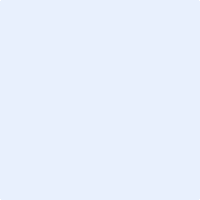 